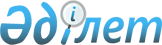 О внесении изменений в постановление акимата города Талдыкорган от 22 апреля 2009 года N 9-248 "Об объектах и видах общественных работ для использования труда осужденных, привлеченных к общественных работам"
					
			Утративший силу
			
			
		
					Постановление акимата города Талдыкорган от 28 марта 2012 года N 8-273. Зарегистрировано Управлением юстиции города Талдыкорган Департамента юстиции Алматинской области 25 апреля 2012 года N 2-1-162. Утратило силу постановлением акимата города Талдыкорган Алматинской области от 26 июня 2013 года N 12-640      Сноска. Утратило силу постановлением акимата города Талдыкорган Алматинской области от 26.06.2013 N 12-640.      Примечание РЦПИ:

      В тексте сохранена авторская орфография и пунктуация.

      В соответствии со статьей 21 Закона Республики Казахстан "О нормативных правовых актах" от 24 марта 1998 года акимат города ПОСТАНОВЛЯЕТ:



      1. Внести в постановление акимата города Талдыкорган от 22 апреля 2009 года N 9-248 "Об объектах и видах общественных работ для использования труда осужденных, привлеченных к общественным работам" (зарегистрированное в Государственном реестре нормативных правовых актов Управлением юстиции города Талдыкорган от 5 мая 2009 года за N 2-1-98 и опубликованное в газете "Талдыкорган" от 8 мая 2009 года в N 19) следующие изменения:



      В приложение к указанному постановлению:

      Слова "Городское государственное коммунальное предприятие "Көркейту" заменить словами "Городское государственное коммунальное предприятие "Көркем-Талдықорған"".



      В пункте 2 указанного постановления:

      слова "на первого заместителя акима города Т.К.Кайнарбекова" заменить словами "заместителя акима города Булдыбаева Кайрата Найманбаевича".



      2. Контроль за исполнением настоящего постановления возложить на заместителя акима города Талдыкорган Булдыбаева Кайрата Найманбаевича.



      3. Настоящее постановление вводится в действие по истечении десяти календарных дней после дня его первого официального опубликования.      Аким города                                Е. Алпысов      СОГЛАСОВАНО:      Директор городского

      государственного коммунального

      предприятия "Көркем-Талдыкорган"           Келгенбаев Темирхан Рысмухамбетович

      28 марта 2012 года      Начальник отдела уголовно-

      исполнительной инспекции

      по города Талдыкорган

      капитан юстиции                            Сагимбаева Лайла Бекежановна

      28 марта 2012 года      Начальник городского

      государственного коммунального

      предприятия на праве

      хозяйственного ведения

      "Талдыкоргантеплосервис"

      государственного учреждения

      "Аппарат акима города Талдыкорган"          Ахимбеков Манархан Алькенович

      28 марта 2012 года
					© 2012. РГП на ПХВ «Институт законодательства и правовой информации Республики Казахстан» Министерства юстиции Республики Казахстан
				